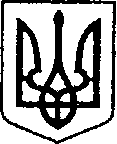                                                              УКРАЇНА                       ПРОЕКТЧЕРНІГІВСЬКА ОБЛАСТЬН І Ж И Н С Ь К А    М І С Ь К А    Р А Д АВ И К О Н А В Ч И Й    К О М І Т Е ТР І Ш Е Н Н Явід    _01_травня_  2024 року               м. Ніжин		                                 № 210Про фінансування заходів та робіт з облаштування укриттів цивільного захистуУ відповідності до підпункту а) ст. 361 та статей 42, 53, 59, 61 Закону України «Про місцеве самоврядування в Україні, Регламенту Ніжинської міської ради VIII скликання, затвердженого рішенням Ніжинської міської ради 24.12.2020 р. №27-4/2020 (зі змінами), Указу Президента України «Про введення військового стану  в Україні» від 24.02.2022 № 64, постанови Кабінету Міністрів України від 11.03.2022 № 252 «Деякі питання формування та виконання місцевих бюджетів  у період воєнного стану», п. 6 Програми розвитку цивільного захисту Ніжинської територіальної громади на 2024 рік, затвердженої рішенням Ніжинської міської ради VIII скликання від 08.12.2023 №2-35/2023, листа Управління житлово-комунального господарства та будівництва від 24.04.2024 №01-14/346,  виконавчий комітет Ніжинської міської ради вирішив:1. Фінансовому управлінню Ніжинської міської ради (Писаренко Л.В.) перерахувати Управлінню житлово-комунального господарства та будівництва Ніжинської міської ради кошти в сумі 40 726,00  грн. (КПКВК 1218110)  для розрахунків за проведення поточних ремонтів та технічного обслуговування захисних споруд цивільного захисту, а саме:1.1. КЕКВ 2240 – влаштування вхідних вузлів  споруди цивільного захисту – найпростішого укриття по вул. Бобрицька,2 – на суму                           20 363,00грн.; 1.2. КЕКВ 2240 – влаштування вхідних вузлів  споруди цивільного захисту – найпростішого укриття по вул. Мигалівська,15 – на суму                           20 363,00грн. 2. Т.в.о.начальника  відділу з питань надзвичайних ситуацій, цивільного захисту населення, оборонної та мобілізаційної роботи Мурашку С.М. забезпечити розміщення цього рішення на офіційному сайті Ніжинської міської ради протягом п’яти робочих днів.3. Контроль за виконанням рішення покласти на першого заступника міського голови з питань діяльності виконавчих органів ради Вовченка Ф.І.Головуючий на засіданні виконавчого комітету Ніжинської міської ради: Перший заступник міського голови з питань діяльності виконавчих органів ради                                          Федір ВОВЧЕНКО